                    МБДОУ «Колыванский детский сад «Радуга»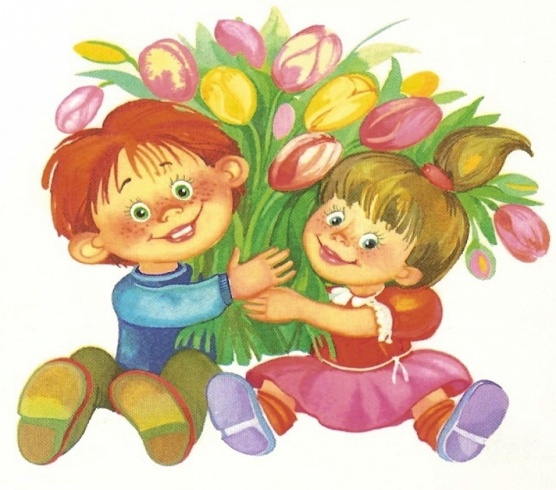 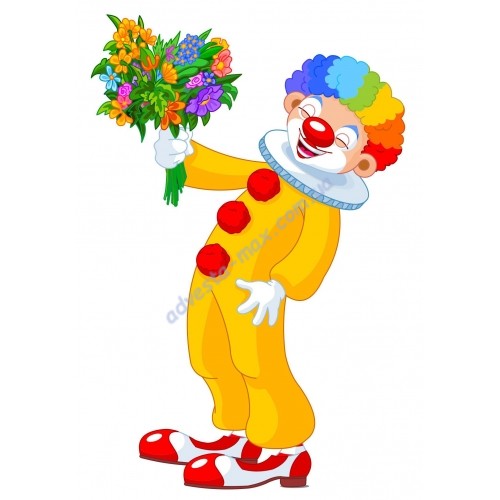 Подготовил: инструктор по физической культуре   Балашова Т.В.                                                           Колывань 2021г.Цель: Создать праздничное настроение у детей.Задачи:-Прививать любовь и уважение к маме;-Учить быть добрыми, вежливыми;-Воспитывать у детей любовь и уважение к старшим.Действующие лица.Ведущая.Клоун КлепаАтрибуты. Мягкие игрушки для конкурса, бубенцы по количеству детей, чемодан, бантики для клоуна, конфеты - сюрприз для детей, цветок для ведущей. Ход праздникаПод музыку в зал заходят нарядно одетые дети.Инструктор: Посмотрите за окошко, Стало там теплей немножко,Главный праздник наступает,Солнышко его встречает!В марте, с первого числа – Начинается весна.Мамин день – 8 марта,Отмечает вся страна.Ребенок.       Отгадайте почемуУлыбаюсь я,Потому что рядышком,Мамочка моя!Ребёнок.Я сегодня не шалю,Вовсе не проказник!Догадались, почему?Потому что праздник!Ребенок.        Мама дорогая,Я тебя люблю.Все цветы весенниеЯ тебе дарю.Ребенок.      Мама, мама, мамочка – я тебя люблю!Я тебе весеннюю песенку спою.Ребенок.       Слушай нашу песенку,Мамочка любимаяБудь всегда здоровая!Все:          Будь всегда счастливая!Вот какой нарядный детский сад!Это мамин праздник у ребят.Мы для мамы песенку споем.Мы для мамы пляску заведем!Громко музыка звучит,Кто-то  к нам уже спешит.Мы тихонько посидим.Кто же это? Поглядим!(В зал вприпрыжку вбегает клоун Клепа, в руках у него волшебный чемоданчик)
Клоун:   Здравствуйте, дети! Самые - лучшие на свете!Я – Клепа, клоун славный,Веселый и забавный! Самый умный, Но немного шумный.В цирке я часто выступаю,Но и про вас не забываю!(достаёт из кармана мыльные пузыри начинает пускать на детей) Ловите!  Ловите!Инструктор: Здравствуй,  Клепа!Хорошо, что ты пришел.Гостям всегда мы очень рады!Значит сегодняБудет интересная программа?Клепа. Да, ребята! Я принес вам чемодан.Хочу вас удивить,Но как его открыть?Ни руками, ни ключомНе откроешь нипочемСтоп! Я кнопку отыскал. Внимание! Нажимаю.Догадайтесь, что у Клепы в чемодане?Дети. (Ответы…)Клоун.Угадали! Бантики!Вот они, какие красивые! Разноцветные такие!Посмотрите, какой красивый у меня бантик на шее (показывает) – это бантик №1! А вот ещё у меня есть бантик (выставляет ногу) Это бантик №2!А это бантик (показывает другую ногу) - №3! Всё, я к празднику готов!Кстати, а что мы сегодня отмечаем!    Инструктор. Мы поздравляем своих мамочек, бабушек, девочек с праздником 8 Марта!А ты обратил внимание, какие у нас нарядные девочки, и у них тоже есть бантики.Клоун. Очень красивые бантики и причёски у девочек! А кто вам их сделал? (девочки отвечают)А скажите дети прямо:
У кого всех лучше мама?
Дети. У меня!Клепа.  У кого добрей всех мама?
Дети.  У меня!
Клепа. У кого красивей мама?Дети. У меня!
Клепа.На кого похожа мама?
Дети. На меня! Клоун. Ой, а я тоже хочу поздравить всех с праздником! (Бегает по залу,   пожимает всем руки)Ой, да я так и до вечера не успею всех поздравить!Инструктор. Да ты можешь просто рассказать для всех сразу стихотворение!Клоун.Правда, правда! Слушайте!8 Марта! 8 Марта! Чудесный праздник бабушек и мам!8 Марта, 8 Марта желаю счастья, мира вам!Инструктор.Клепа, мы на празднике сегодня, маме песенку споем. 
Ярче солнышко сияй, нашу маму поздравляй. ♫ Исполняется песня «Солнышко лучистое»Клепа. А скажите мне ребята, а вы маме и бабушке помогаете?Инструктор. Клепа, ребята, тебе сейчас покажут какие они помощники.♫ Проводится игра «Собери игрушки»Клепа. Какие молодцы! А теперь давайте устроим большую стирку..  ♫ Проводится музыкальная игра «Стирка»(Клепа показывает)Инструктор. Потрудились мы на славу, а теперь пришла пора поздравить бабушек, ребята!Ребёнок. Помогаю бабушке - я уже большой!Улыбнулась бабушка, стала молодой!Ребенок.Мы для милой бабушки песенку поем.Бабушку поздравим с женским днем!Ребенок.     Бабушка, родная, милая мояБольше всех на светеЯ люблю тебя!Инструктор.Бабушек добрых любят все дети,Бабушкам нашим - наши приветы! (дети машут рукой)♫ Исполняется песня «Испечем пирожки»Клепа. Как мне весело сегодня! Хочу открыть свой чемодан.Внимание! Кнопку отыскал. Нажимаю.Догадайтесь, что у Клепы в чемодане? (достает рисунок)Дети. (Ответы…)Инструктор. Клепа, что это у тебя? (рассматривает)Клепа. Это мой подарок маме! Инструктор. Клепа, ты не обижайся. Но это не рисунок, а какие - то каляки - маляки.Клепа (обиженно).Я очень старвлся!Инструктор. Клепа, не расстраивайся, мы с ребятами научим тебя рисовать! Да, дети?! А еще вот, подарим тебе коробку с карандашами! (дарит коробку с карандашами)Посмотри, что у тебя еще есть в чемоданчике?Клепа. Внимание! Кнопку отыскал. Нажимаю.Догадайтесь, что у Клепы в чемодане? (звенит бубенцами)Дети. (Ответы…)Клепа.Угадали! Молодцы!Будем праздник продолжать,	Вы будете на бубенчиках игратьА я буду танцевать!♫ Исполняется музыкальная игра «Играем – пляшем» (с бубенцами)Инструктор.Клепа, как ты весело плясал.Как же детям устоять, продолжаем  танцевать!♫ Исполняется танец «У меня – у тебя»Клепа. Праздник будем продолжать, предлагаю  поиграть!♫ Проводится игра «Нас попробуй, догони!»(дети садятся на стульчики)Инструктор. Клепа, что случилось? Почему ты такой грустный?Клоун. Я хотел всем вашим девочкам подарить цветы, а в чемоданчике оказался только один цветочек, что же делать?       Инструктор.      Ты не расстраивайся! Ты подари свой цветок, кому тебе захочется! (Клоун дарит цветок  Ведущей)Клоун. А сейчас ребята, я попробую еще раз Открыть свой чемоданчик.И подарю всем вам подарки!Внимание! Кнопку отыскал. Нажимаю.Догадайтесь, что у Клепы в чемодане?….(открывает - смотрит).Ой, ничего нет! Но я знаю один секрет!♫ Звучит веселая музыка.А давайте  ручками похлопаем! Ножками потопаем! А теперь подуем сильно-сильно!!!!Клоун приоткрывает чемодан, смотрит – достаёт бантик.Инструктор. Клепа, бантик ты уже доставал.Клепа. А давайте  еще раз ручками похлопаемНожками потопаем! А теперь подуем сильно-сильно!!!!Приоткрывает чемодан – достаёт конфету.Клоун. Получилось!Посмотрите, дети здесь конфеты очутились!  Вам  ребятам их дарю! И  желаю не скучать побыстрее,  подрастатьМеж собою дружно жить, своих мамочек любить.Инструктор. Ребята! Давайте спасибо скажем Клепе за подарки.И праздник будем завершать!♫ Звучит фонограмма песни «Паровоз Букашка»Клепа. А в группу вас веселый паровозик отвезет!Вагончики качаютсяДетки в паровозик  превращаются!Дети с Клепой паровозиком под музыку уходят в группу.